Cel:XXV DOLNOŚLĄSKIE IGRZYSKA LZS - MIESZKAŃCÓW WSI I MIASTPatronat honorowy : Marszałek Woj. Dolnośląskiego Regulamin Rekreacyjnego turnieju Samorządowców i Działaczy LZSUpowszechnianie sportu i rekreacji wśród samorządów gmin , powiatów i wojewódzkiego.Klasyfikacja powiatów do punktacji ogólnej Igrzysk.Finał dolnośląski :Nowa Bystrzyca, pow. Kłodzki –  30.08-1.09.2024 r.Turnieje : środowiskowe, gminne i powiatowe odbywają się w terminach, miejscach i wg regulaminów opracowanych przez lokalnych organizatorów.Udział :Reprezentacje gmin i powiatów składające się z radnych i ich rodzin (gmin, powiatu), pracowników samorządów i ich rodzin i członków Rad Powiatowych, Gminnych Zrzeszenia LZS i ich rodzin. Łącznie reprezentacja może liczyć 5 osób ( 4 startują)Program Finału Dolnośląskiego:30.08.2024 (piątek)Do godziny	17.00	- przyjazd uczestników / recepcjaGodzina	19.00	- kolacja + ognisko integracyjne31.08.2024 ( sobota)01.09.2024 ( niedziela)BLOK SPORTOWO – REKREACYJNY ( w układzie stacyjnym) DOROŚLI ( ROCZNIK 2004 I STARSI )kręgle amatorskie	– 5 rzutów (+ 3 próbne)strzelanie z pistoletu wiatrówkowego	– 5 strzałów (+ 3 próbne)rzut lotką do tarczy	– 5 rzutów (+ 3 próbne)strzał piłką na bramkę 1x1 m	– 5 strzałów ( + 3 próbne)rzuty frisbee	– ( 5+5 rzutów)Nagrody zespołowe;I-III miejsce	-	puchary w klasyfikacji zespołowejNagrody indywidualne:I-III	-	medale,I-VI	-	dyplomyPunktacja :Punktacja pomocnicza w konk. indywidualnych ( I-15, II-14, III-13, IV-12, V-11, VI-10, VII-9, VIII-8, IX-7, X-6, XI-5, XII-4, XIII-3, XIV-2, XV-1.Klasyfikacja końcowa - to suma pkt uzyskanych przez uczestników we wszystkich konkurencjach objętych punktacją.Finansowanie:Dolnośląskie Zrzeszenie LZS zabezpiecza częściowe koszty organizacyjne i nagród honorowych finałuKoszty uczestnictwa pokrywają jednostki delegujące swoich reprezentantów.Wpisowe do finału Dolnośląskiego wynosi 130 zł od uczestnika.Różne:uczestnicy finału są ubezpieczeni od NW i OC przez DZ LZS,Organizatorzy imprez na poszczególnych szczeblach ( gmina , powiat) są zobowiązani do opracowania komunikatów organizacyjnych i przekazania zainteresowanym.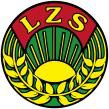 Dolnośląskie Zrzeszenie LZS[Wpisz tutaj]Godzina8.30- śniadanieGodzina9.30- blok konkurencji sportowo-rekreacyjnychGodzina12.30- obiadGodzina14.30- blok konkurencji sportowo-rekreacyjnych - Cd.Godzina19.00- kolacja przy ognisku + konkurs wiedzy turystycznejGodzina8.30- śniadanieGodzina10.00- dokończenie konkurencji sportowo-rekreacyjnychGodzina12.30- uroczyste zakończenie + obiad